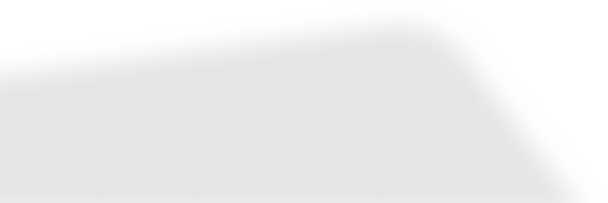 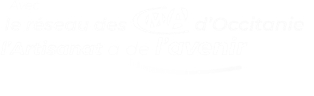 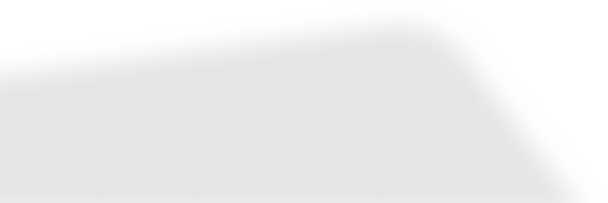 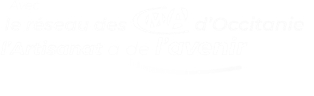 IDENTIFICATION CAP Equipier Polyvalent du Commerce OBJECTIFSÀ l’issue de la formation, le stagiaire ou l’apprenant est en capacité de :Assurer la réception et le suivi des commandes et des colis Contribuer à l’approvisionnement et à la mise en valeur de l’unité commercialeMettre en valeur les produits et l’espace commercial  Accueillir, informer, conseiller et accompagner le client dans son parcours d’achatPublic  Accessible à tous à partir de 16 ans ( 15 ans sous conditions)  PrérequisNiveau 3ème / Connaissances de base en mathématiques et en français.Modalité d admission et Délais d’accèsPour tous : Formation en présentiel et en distancielRéunion d’information collective, test de positionnement et/ou entretien individuel.En apprentissage : signature d’un contrat d’apprentissage et intégration tout au long de l’année  Délais d’accès : sous 5 jours Hors apprentissage : de 1 à 4 mois selon le financementDuréeDe 420 h à 1 260 hTarifPrise en charge complète pour un contrat d’apprentissage Prise en charge partielle ou totale pour tout autre dispositif selon la situation et le statut du candidat : 14 € de l’heure (proposition d’un parcours personnalisé) CONTENUDomaine Professionnel :Recevoir et Suivre les commandes : participer à la passation des commandes fournisseurs, réceptionner, stocker, préparer les commandes Mettre en valeur et Approvisionner : approvisionner, mettre en rayon et ranger, participer aux opérations de conditionnement des produits, installer et mettre à jour la signalétique, lutter contre la démarque et participer aux opérations d'inventaire.Conseiller et Accompagner le client dans son parcours d'achat : préparer son environnement de travail, prendre contact avec le client, accompagner le parcours client et finaliser la prise en charge du client, recevoir les réclamations courantes.Réalisation d’un Chef oeuvreDomaine Enseignement Général :Français Langues (anglais ou espagnol) Enseignement civique et moral, Histoire Géographie Mathématiques, Physique ChimiePSE - SST Education physique et sportive Moyens pédagogiquesMoyens matériels : Un magasin d’application, salle de cours, laboratoire de langue, salle informatique, tableau interactif, centre de ressources.Moyens pédagogiques : équipe de formateurs pluridisciplinaires, délivrance d’un livret d’apprentissage, suivi de la formation avec accès internet sur Net YPAREO et MOODLE pour les maîtres d’apprentissage et les familles/tuteur, visite d’entreprise, rencontre parents / formateurs : 1 fois par an.Évaluation  Examen ponctuel Qualification et CertificateurCertificat d’Aptitude Professionnelle. Diplôme de NIVEAU III. Certificateur : Ministère Education Nationale et de la Jeunesse Code RNCP 34947  du  16-09-2020  https://www.francecompetences.fr/recherche/rncp/34947/Attestation de compétences Remise en fin de formation.Poursuite de parcours  BAC PRO Métiers du Commerce Option A et Option BPack « créateur » pour création d’entrepriseLieu  Centre de Formation aux Métiers de l’Ariège, 2 Rue jean moulin, 09000 Foix.AccessibilitéLe Centre de Formation aux Métiers accueille les personnes en situation de handicap.Référent Handicap – Patrick ATTARD – 05 34 09 88 14 – p.attard@cma-ariege.frContact  Apprentissage : Sylvie Tessier, Conseillère CAD, 05 34 09 79 00, s.tessier@cma-ariege.frReconversion Adultes : Elodie GOMEZ 05 34 09 88 06 e.gomez@cm-ariege.fr